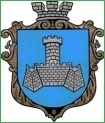 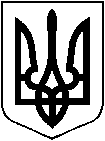 УКРАЇНАм. Хмільник Вінницької областіРОЗПОРЯДЖЕННЯМІСЬКОГО ГОЛОВИВід  09 грудня 2021 року                                                                            № 627-р Про внесення змін до розпорядження міського голови від 26.11.2021 р. №598-р«Про скликання та порядок підготовки					чергової 24 сесії міської ради 8 скликання» (зі змінами)Враховуючи службову записку начальника управління земельних відносин міської ради Тишкевич С.В. від 09.12.2021 року №5184/01-18, керуючись ст.ст. 42, 59 Закону України «Про місцеве самоврядування в Україні»:Внести зміни до розпорядження міського голови від 26.11.2021 р. №598-р «Про скликання та порядок підготовки чергової 24 сесії міської ради 8 скликання», виключивши наступні підпункти:Про розгляд спільної заяви Варфулемея Віктора Андрійовича та Варфулемей Надії Володимирівни щодо  надання в  користування на умовах оренди земельної ділянки у с. Широка Гребля  по вул. Центральна, 142 А;Інформація: Тишкевич С.В., начальника управління земельних відносин міської ради.Щодо затвердження проекту відведення земельної ділянки у м. Хмільнику по вул. Привокзальна та визначення умов проведення земельних торгів;Інформація: Тишкевич С.В., начальника управління земельних відносин міської ради.Щодо затвердження проекту відведення земельної ділянки площею 0,0200 га у м. Хмільнику по вул. Столярчука та визначення умов проведення земельних торгів;Інформація: Тишкевич С.В., начальника управління земельних відносин міської ради.Щодо затвердження проекту відведення земельної ділянки площею 0,0180 га у м. Хмільнику по вул. Столярчука та визначення умов проведення земельних торгів;Інформація: Тишкевич С.В., начальника управління земельних відносин міської ради.Щодо затвердження проекту відведення земельної ділянки у м. Хмільнику по вул. Олега Кошового та визначення умов проведення земельних торгів;Інформація: Тишкевич С.В., начальника управління земельних відносин міської ради.Щодо затвердження проекту відведення земельної ділянки у м. Хмільнику по вул. Курортна та визначення умов проведення земельних торгів;Інформація: Тишкевич С.В., начальника управління земельних відносин міської ради.Щодо затвердження проекту відведення земельної ділянки у м. Хмільнику по вул. Монастирська та визначення умов проведення земельних торгів;Інформація: Тишкевич С.В., начальника управління земельних відносин міської ради.Щодо затвердження проекту відведення земельної ділянки  у м. Хмільнику по вул. Івана Богуна та визначення умов проведення земельних торгів;Інформація: Тишкевич С.В., начальника управління земельних відносин міської ради.Щодо затвердження проекту відведення земельної ділянки площею 21,0830 га на території Хмільницької міської територіальної громади та визначення умов проведення земельних торгів;Інформація: Тишкевич С.В., начальника управління земельних відносин міської ради.Щодо затвердження проекту відведення земельної ділянки площею 2,0430 га на території Хмільницької міської територіальної громади та визначення умов проведення земельних торгів;Інформація: Тишкевич С.В., начальника управління земельних відносин міської ради.Щодо затвердження проекту відведення земельної ділянки площею 2,6361 га на території Хмільницької міської територіальної громади та визначення умов проведення земельних торгів;Інформація: Тишкевич С.В., начальника управління земельних відносин міської ради.Щодо затвердження проекту відведення земельної ділянки площею 4,1138 га на території Хмільницької міської територіальної громади та визначення умов проведення земельних торгів;Інформація: Тишкевич С.В., начальника управління земельних відносин міської ради.Щодо затвердження проекту відведення земельної ділянки площею 1,6551 га на території Хмільницької міської територіальної громади та визначення умов проведення земельних торгів;Інформація: Тишкевич С.В., начальника управління земельних відносин міської ради.- Про відведення земельної ділянки суміжної до присадибної №4 по пров. Лисенка у м. Хмільнику;Інформація: Тишкевич С.В., начальника управління земельних відносин міської ради.Доповнити додаток до розпорядження міського голови від 26.11.2021 р. №598-р «Про скликання та порядок підготовки чергової 24 сесії міської ради 8 скликання» наступними підпунктами:- Про продаж Клєо Катерині Олександрівні земельної ділянки, що розташована у м. Хмільнику по вул. Курортна, 10Г;Інформація: Тишкевич С.В., начальника управління земельних відносин міської ради.- Про продаж Петрову Івану Івановичу земельної ділянки, що розташована по вул. Курортна,27А у м. Хмільнику;Інформація: Тишкевич С.В., начальника управління земельних відносин міської ради.- Про внесення змін до рішення сесії Хмільницької міської ради щодо земельної ділянки розташованої у місті Хмільнику по вул. Столярчука, 56;Інформація: Тишкевич С.В., начальника управління земельних відносин міської ради.3. Загальному відділу міської ради внести відповідні зміни до оригіналу документа, згідно п. 1 цього розпорядження.4. Контроль за виконанням цього розпорядження залишаю за собою.Міський голова                                                                    Микола Юрчишин	    С.П.МаташП.В.КрепкийО.В.ТендерисН.П.МазурО.Д. ПрокоповичН.А. БуликоваА.В. Панасюк